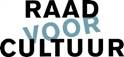 Ontmoet de Raad voor Cultuur bij Amsterdamse KunstraadDe Raad voor Cultuur is er voor heel Nederland. We werken en adviseren vaak vanuit onze standplaats Den Haag, maar trekken ook regelmatig door stad en land. Daar leggen we ons oor te luisteren, voeren debatten en bezoeken culturele instellingen. Eind november verblijft de raad een aantal dagen in Amsterdam. Tijdens deze Raad in residence willen we ook graag met jou persoonlijk in gesprek: ‘Verkennen & ontmoeten’, daar draait het om, in het gebouw van de Amsterdamse Kunstraad.  Wanneer: woensdag 22 november (15.00-16.30), donderdag 23 november (9.00-11.00), vrijdag 24 november (9.30-11.00)  Waar: Amsterdamse Kunstraad, Kloveniersburgwal 47, Amsterdam Ben je in de regio Amsterdam werkzaam in de culturele sector of in de media en wil je met ons in gesprek? Dan kun je je uiterlijk maandag 13 november 2017 aanmelden via raadinamsterdam@cultuur.nl Geef dan ook meteen aan welke dag jouw voorkeur heeft.   Deel deze uitnodiging gerust met collega’s en bekenden uit je werkomgeving: zij zijn uiteraard ook van harte welkom.   Het is prima als je ons van tevoren laat weten waarover je met de raad van gedachten wilt wisselen, maar het hoeft niet; je kunt bijvoorbeeld ook een posterpresentatie meenemen om te laten zien wat je bezighoudt. Meld je in elk geval snel aan, want het aantal plaatsen is beperkt.    We zien je eind november graag in Amsterdam. Tot dan!Vriendelijke groeten,Marijke van Hees                 Jeroen BartelseVoorzitter                               Directeur